Unit 5 Lesson 9 Cumulative Practice ProblemsFor each graph, calculate the slope of the line.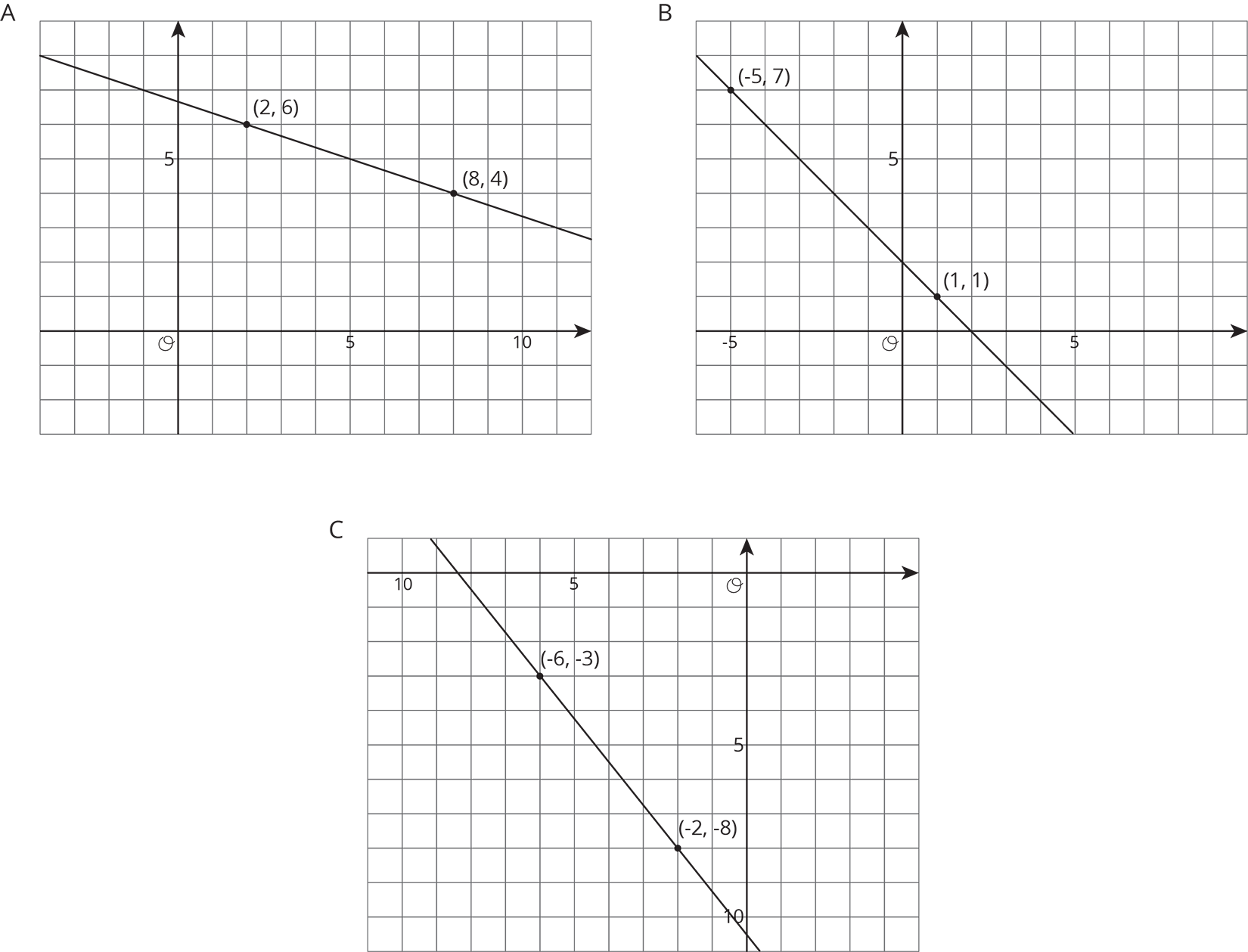 Match each pair of points to the slope of the line that joins them. and  and  and  and  and 4Draw a line with the given slope through the given point. What other point lies on that line?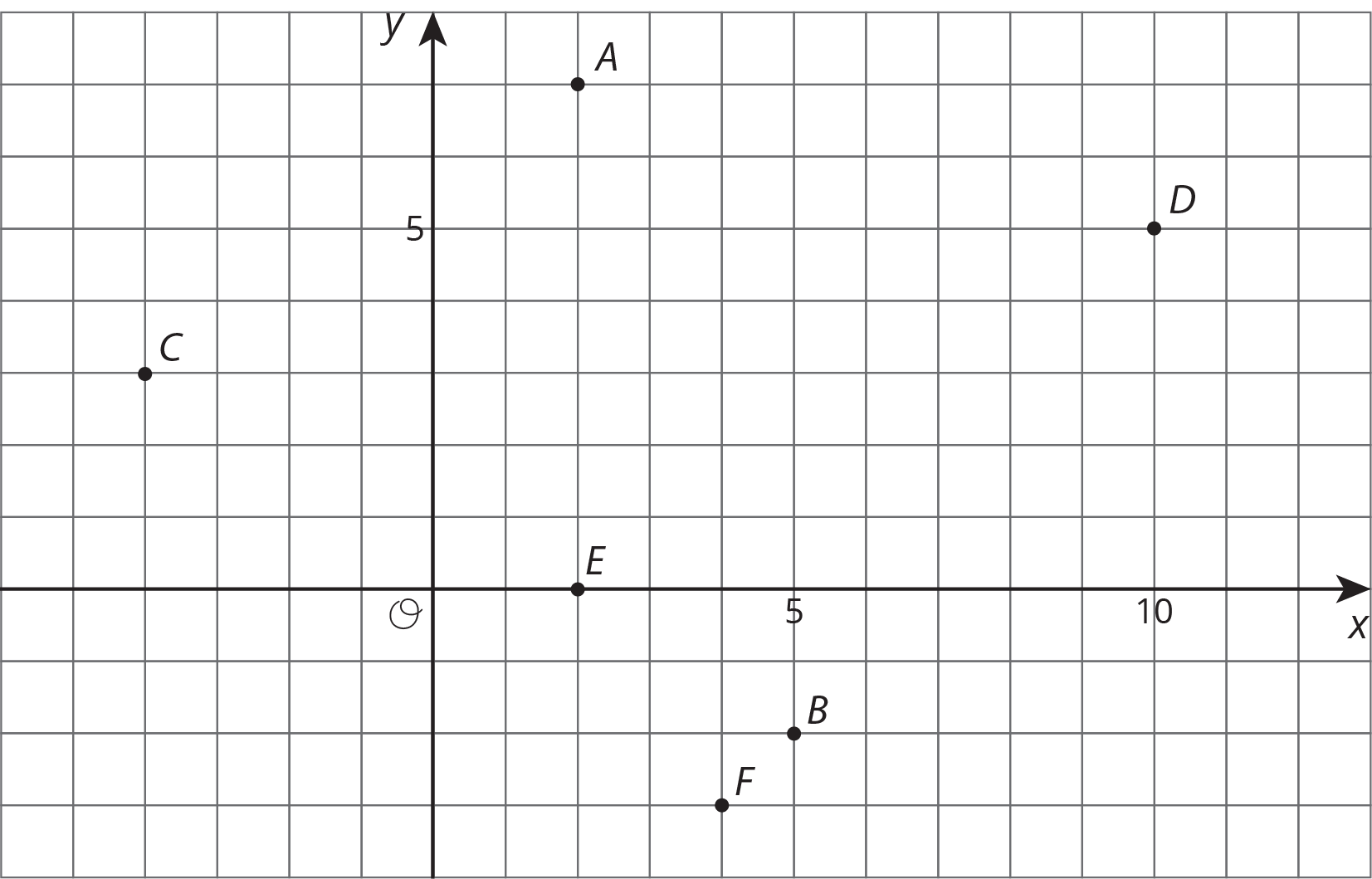 Point A, slope = Point A, slope = Point C, slope = Point E, slope = Suppose you wanted to graph the equation .Describe the steps you would take to draw the graph.
 How would you check that the graph you drew is correct?
 Write an equation for each line.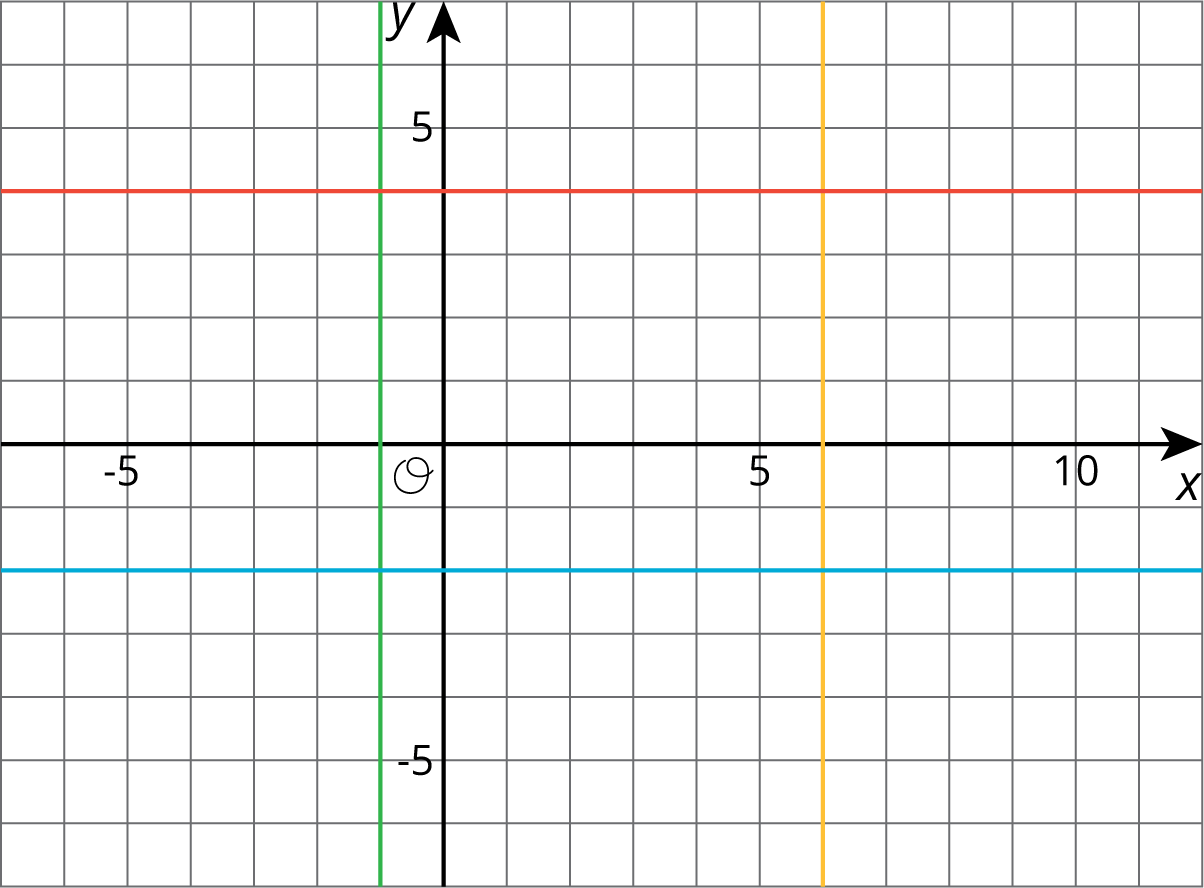 A publisher wants to figure out how thick their new book will be. The book has a front cover and a back cover, each of which have a thickness of  of an inch. They have a choice of which type of paper to print the book on.Bond paper has a thickness of  inch per one hundred pages. Write an equation for the width of the book, , if it has  hundred pages, printed on bond paper.Ledger paper has a thickness of  inch per one hundred pages. Write an equation for the width of the book, , if it has  hundred pages, printed on ledger paper.If they instead chose front and back covers of thickness  of an inch, how would this change the equations in the previous two parts?(From Unit 5, Lesson 6.)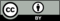 © CC BY Open Up Resources. Adaptations CC BY IM.